KAJIAN KANDUNGAN KLORIN DAN FORMALIN  DALAM IKAN KEMBUNG (Rastrelliger) DAN CUMI-CUMI (Mastigoteuthis Flammea) DI KOTA BANDUNGTUGAS AKHIRDiajukan Untuk Memenuhi Syarat Sidang Sarjana TeknikJurusan Teknologi PanganOleh :Suci Lestari073020019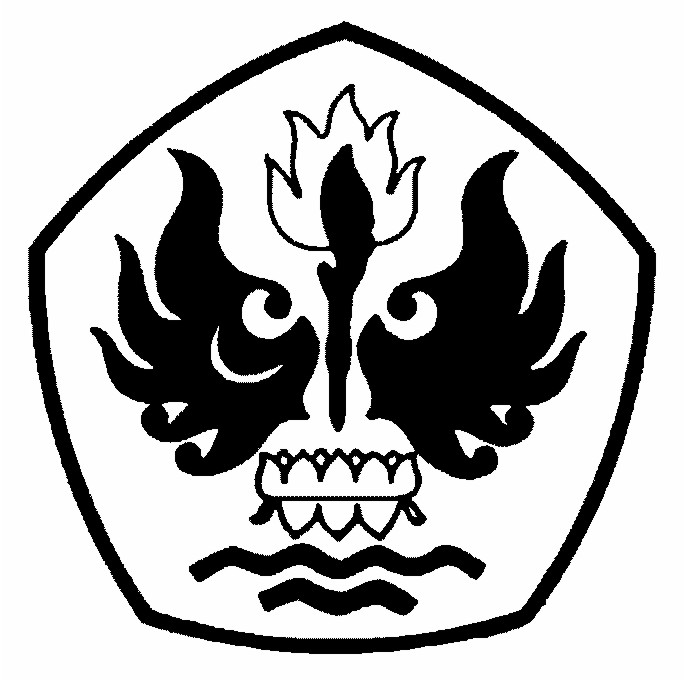 JURUSAN TEKNOLOGI PANGANFAKULTAS TEKNIKUNIVERSITAS PASUNDANBANDUNG2013KAJIAN KANDUNGAN KLORIN DAN FORMALIN  DALAM IKAN KEMBUNG (Rastrelliger) DAN CUMI-CUMI (Mastigoteuthis Flammea) DI KOTA BANDUNGOleh :SUCI LESTARI07.302.0019Telah Diperiksa dan Disetujui, Pembimbing Utama(Prof. Dr. Ir. Wisnu Cahyadi, M.Si)Pembimbing Pendamping(Dr. Ir. Yusep Ikrawan. M.Eng)